Отклонения от норм развития речиВ группе риска, в плане нарушения развития речи, находятся недоношенные дети с очень низкой массой тела при рождении, дети с нарушениями слуха и зрения, с гипертонусом мышц, с недостаточным функционированием черепных нервов, наличием структурных изменений головного мозга.Распространённой причиной задержки речевого развития являются недостатки в воспитании, когда ребёнком не занимаются, ему не хватает внимания. При педагогической запущенности родители должны немедленно браться за устранение ошибок воспитания.Тревожными симптомами станут такие отклонения от нормы:у ребёнка нет «гуканья» и «гуления» в первый год жизни, он не фиксирует взгляд на движущемся объекте;нет «комплекса оживления», реакции на эмоциональную речь;запаздывание периода лепета к 6 месяцам, нет интереса к окружающему миру;«гуление» и лепет монотонные, очень тихие, неэмоциональные, без интонации;язык неправильно расположен в полости рта, заметны спазмы мышц рта, языка;к 9–12 месяцам сохраняется примитивный, однообразный лепет;ребёнок теряется, отыскивая глазами источник звука;у детей с проблемами речевого развития, связанными с поражением центральной нервной системы, появляются трудности с жеванием, глотанием, они не могут пить из чашки, часто поперхиваются едой;ребёнку безразлично то, что его не понимают, он говорит на языке, понятном только ему одному;к 12 месяцам у детей с патологией речевого развития не появляются не только обычные, но и лепетные слова, предпочитает вместо них выражать свои желания жестами, мимикой и мычанием.При несоответствии возрастной норме речевых проявлений годовалого ребёнка нужно обратиться к специалистам: детскому неврологу, отоларингологу, дефектологу, логопеду. Организм малыша пластичен, при раннем начале коррекции проще преодолеть нарушения развития речи. Несвоевременно исправленная задержка речи, обнаруженная в раннем возрасте, может привести к интеллектуальному отставанию таких детей от сверстников.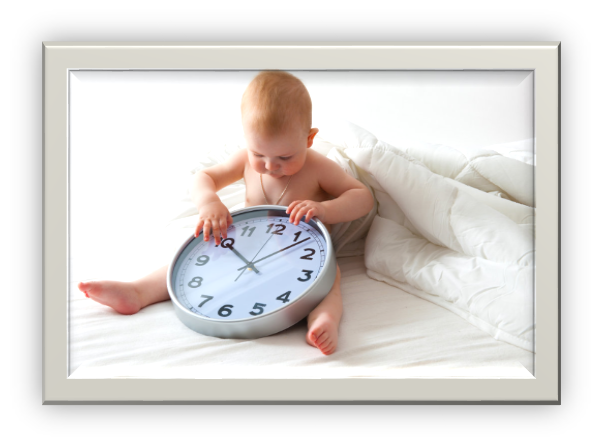 